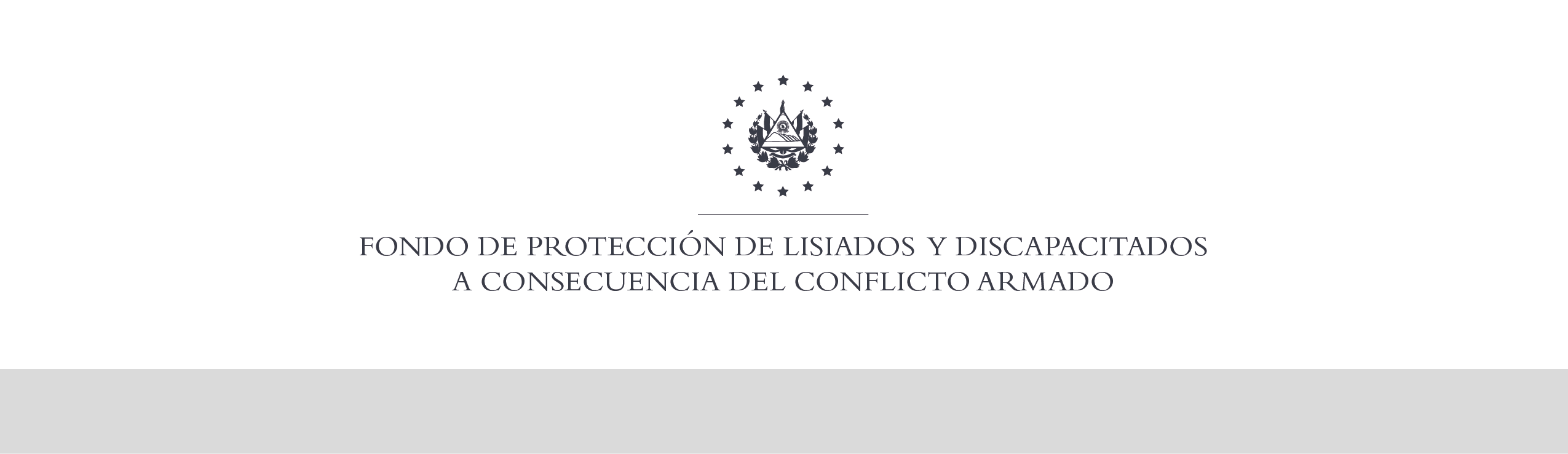 SE HA EMITIDO EL ACUERDO QUE DICE:San Salvador, 19 de noviembre de 2020, ACTA No. 37.11.2020, ACUERDO No. 406.11.2020. La Junta Directiva del Fondo de Protección de Lisiados y Discapacitados a Consecuencia del Conflicto Armado, con el voto favorable de los Directivos Propietarios Representantes de: MINSAL, ASALDIG, AOSSTALGFAES, ALGES, ALFAES y los Directivos Suplentes de IPSFA, ISRI y MTPS emitió y ratificó el acuerdo siguiente: b) Archivar el expediente. Nº 25522, del señor XXXXXXXXXXXXXXXX, en virtud de no existir otra diligencia pendiente sobre el caso, debido a que no se presentó a entrevista y evaluación física con la Comisión Especial de Apelaciones de aquella época, quedando su trámite del recurso de apelación sin cerrar desde el año 2007, se le hicieron varias convocatorias para que se presentara a la Institución y no lo hizo, posteriormente se obtuvo información que el recurrente había fallecido, lo cual se comprobó con la información obtenida por su hija Sra. XXXXXXXXXXXXXXX la cual obra en el expediente a folio (44), quien había sido dictaminado con CERO POR CIENTO DE DISCAPACIDAD GLOBAL (0%) en fecha 09 de enero de 2007. COMUNÍQUESE. Rubricado por: Representante Propietario de ASALDIG: “ILEGIBLE”; Representante Propietaria de ALGES “ILEGIBLE”; Representante Propietario de ALFAES: “ILEGIBLE”; Representante Propietario de AOSSTALGFAES: “ILEGIBLE”; Representante Propietaria de MINSAL: “ILEGIBLE”; Representante Suplente de IPSFA: “ILEGIBLE”; Representante Suplente de ISRI: “ILEGIBLE”; y Representante Suplente de MTPS “ILEGIBLE”.Lo que se transcribe para los efectos pertinentes.Dr. Elder Flores GuevaraGerente General